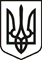 ЛИСИЧАНСЬКА МІСЬКА РАДАСЬОМОГО СКЛИКАННЯВІСІМДЕСЯТ ЧЕТВЕРТА СЕСІЯРІШЕННЯ27.02.2020                                         м. Лисичанськ			            №84/1207Про затвердженняПрограми природоохороннихзаходів місцевого значення на 2020 рікЗ метою забезпечення фінансування здійснення природоохоронних заходів у м. Лисичанську, керуючись пунктом 22 частини першої статті 26 ЗУ «Про місцеве самоврядування в Україні», враховуючи вимоги статті 47 ЗУ «Про охорону навколишнього природного середовища», Постанови КМУ від 17.09.1996 №1147 «Про затвердження переліку видів діяльності, що належать до природоохоронних заходів», міська радавирішила:Затвердити  Програму природоохоронних заходів місцевого значення на 2020 рік (додається).Фінансовому управлінню передбачити у міському бюджеті на 2020 рік витрати у сумі 105,0 тис. грн на фінансування природоохоронних заходів, передбачених Програмою.Дане рішення підлягає оприлюдненню.Контроль за виконанням даного рішення покласти на заступника міського голови Андрія ЯКИМЧУКА та на постійну комісію з питань розвитку міста в галузі житлово-комунального господарства, власності та земельних відносин.Міський голова	Сергій ШИЛІНДодаток до рішенняЛисичанської міської радивід 27.02.2020 № 84/1207ПРОГРАМАПРИРОДООХОРОННИХ ЗАХОДІВМІСЦЕВОГО ЗНАЧЕННЯНА 2020 РІКм. Лисичанськ2020ЗМІСТПАСПОРТпрограми природоохоронних заходів місцевого значенняна 2020 рікВСТУППрограма природоохоронних заходів місцевого значення на 2020 рік (далі – Програма) розроблена відповідно до статті 19 Закону України «Про охорону навколишнього природного середовища», пункту 13 статті 91 Бюджетного кодексу України та Постанови Кабінету Міністрів України «Про затвердження переліку видів діяльності, що належать до природоохоронних заходів» від 17.09.1996 №1147 і визначає пріоритети природоохоронних заходів, передбачає поліпшення стану довкілля за рахунок удосконалення регулювання використання природних ресурсів, залучення коштів на здійснення заходів щодо охорони довкілля.ЕКОЛОГІЧНИЙ СТАН М. ЛИСИЧАНСЬК У 2019 РОЦІЕкологічний стан у місті Лисичанськ у 2019 році в основному залишався стабільним. Надзвичайних ситуацій техногенно-екологічного характеру, які б зумовили значні обсяги чи неконтрольоване забруднення навколишнього природного середовища, протягом року на території міста не було.За інформацією Лисичанської міськрайонної філії державної установи «Луганський обласний лабораторний центр МОЗ України» стан атмосферного повітря у м. Лисичанську у 2019 році у порівнянні з 2018 роком поліпшився. Протягом 2019 року у м. Лисичанську було досліджено1788 проб атмосферного повітря по 8 інгредієнтам: азоту діоксину, ангідриду сірчистому, вуглецю оксиду, пилу, формальдегіду, фенолу, нітрохлорбензолу, аміаку. У 10 пробах було встановлено перевищення ГДК шкідливих речовин, що склало 0,55% проти 1,72% у 2018.Протягом 2019 року перевищення було на стаціонарному посту у середньодобових та максимально разових концентраціях. Усього з перевищенням ГДК було 10 проб, з них 9 по ангідриду сірчистому за максимально-разовими концентраціями та 1 проба по аміаку за середньо добовою концентрацією. По ангідриду сірчистому максимальне перевищення ГДК склали 2,12 разів, по аміаку 2,5 разів.Чотири промислових підприємства міста не мають санітарно-захисної зони, а саме ПрАТ «ЛИНІК», КП «Завод ЗБВ», ВП «Шахта Новодружеська», ВП «Шахта ім. Д.Ф. Мельнікова» ПАТ «Лисичанськвугілля», в яких розташовані житлові будинки, де мешкають люди.В місті Лисичанську основним джерелом централізованого господарсько-питного водопостачання є п’ять водозаборів ЛКСП «Лисичанськводоканал», що забирають воду з підземних джерел.У 2019 р. по воді питній централізованого водопостачання покращилися показники за мікробіологічними дослідженнями. У 2019 році було досліджено 573 проби, не відповідало вимогам ДСанПіН 2.2.4-171-10 «Гігієнічні вимоги до води питної призначеної для споживання людиною» 24 проби або 4,2% проти 8,1% 2018 році.За санітарно-хімічними показниками і було досліджено 442 проби, відхилення у пробах від вимог вищевказаного ДСанПіНа були у 115 пробах або 26,0%. Аналогічний відсоток за санітарно-хімічними показниками складав і у 2018 році.Джерела децентралізованого водопостачання, які розташовані на території міст Лисичанськ, Новодружеськ, Привілля, та з яких використовується вода населенням для господарсько-питних потреб, залишаються без господарськими. У питній воді децентралізованого водопостачання за мікробіологічними дослідженнями в 2018 році відхилення склали 80 % проти 90% у 2018 році. За санітарно-хімічними дослідженнями відхилення склали 86,7 % проти 80% в 2018 році, у тому числі за вмістом нітратів 33,3% у 2019 проти 20% у 2018 р., у всіх 7-ми колодязів, вода з яких досліджується згідно соціально-гігієнічному моніторингу, має місце не відповідність ДСанПіН 2.2.4-171-10, це колодязі по вул. Дібровка, вул. Газовиків, вул. Красна, Муравський № 1, № 2, вул. Донецька м. Привілля, вул. Джерельна м. Привілля. Перевищення санітарно-гігієнічних норм по нітратам загрожує виникненню водно-нітратної метгемоглобінемії у дітей, які споживають воду з колодязів.Лисичанською міськрайонною філією проводилися моніторингові дослідження проб води водоймищ протягом 2019 року. Досліджування здійснювалися по 30 санітарно-хімічним показникам та 6 мікробіологічним, двом паразитологічним показникам.У водоймищі 1 категорії (р. Сіверський Донець р-н ЗФС п. Білогорівка) було досліджено на бактеріологічні показники 23 проби, 14 або 60,8% з яких були з відхиленням від санітарних норм (по кишковій палочці – 3, по холероподібним вібріонам – 9; коліфагам – 2). В 2018 році відсоток відхилень склав – 69,5%.На санітарно-хімічні показники було досліджено 14 проб, усі досліджені проби не відповідали вимогам санітарних норм (100%) по сухому залишку, загальній жорсткості, сульфатам. Аналогічна ситуація була і у 2018 році.У водоймищах 2 категорії (р. Сіверський Донець у районі човневої станції, ставки на території міста, р. Біленька) у 2019 році було досліджено на бактеріологічні показники 46 проб, з них 27 проб (58,7%) не відповідали вимогам санітарних норм. У 2017 році відсоток відхилення складав – 70,1%. На санітарно-хімічні показники у водоймищах 2 категорії було досліджено 31 проба, 23 (74,2%) з яких не відповідали вимогам санітарних норм. У 2018 році відсоток відхилень складав – 70,3%.Мікробіологічне забруднення водних об’єктів, особливо у літній період, перевищує нормативні значення в десятки разів, та є небезпечним для використання водотоків для купань. Так у червні місяці 2019 року у воді ставка у районі мікрорайону Лисичанського склозаводу було встановлено перевищення санітарних норм на наявність кишкової палички у сотні разів. У річці Сіверський Донець район човнової станції у літній період, у воді виявлялися відхилення на вміст кишкової палички до 5 разів.Лисичанською міськрайонною філією проводилися моніторингові дослідження проб ґрунту на бактеріологічні та паразитологічні показники, загально-санітарні показники (вологість, рН, аміак, нітрити, нітрати).Мікробіологічні та паразитологічні дослідження проб ґрунту здійснювалися з дитячих майданчиків, у районі зон рекреації (пляжу). Санітарно-хімічні дослідження досліджувалися у пробах відібраних на сельбищної території міста. Усього у 2019році було досліджено на мікробіологічні показники 104 проби, з яких 6 проби (5,8%) не відповідали вимогам санітарних норм. У 2018 році відхилення були у 17,4% відібраних та досліджених проб. На санітарно-хімічні показники у 2018 році було досліджено 15 проб, відхилень не було. Аналогічна ситуація була і у 2018 році.Проводилися моніторингові виміри рівнів шуму на основних транспортних магістралях міста Лисичанська. За результатами вимірів рівнів шуму були встановлені перевищення гігієнічних нормативів за максимальними рівнями вище фонових на деяких вулицях, таких як: вул Карла Маркса – на 12дБА, вул. Першотравнева-3 дБА, вул.Бахмутська на 2 дБА, вул. Жовтнева на 2 дБА, вул. Червона на 4 дБА; м. Новодружеськ, вул. Миру на 1 дБА.Дослідження електромагнітних випромінювань здійснювалось протягом року у житловій забудові по пр. Перемоги в районі розташування об’єкту – радіотелевізійний центр. Було досліджено 44 проби. Перевищень нормативів санітарно-гігієнічних норм не встановлено.Сучасний стан природних ресурсів і навколишнього середовища змушує змінити підходи щодо подальшого економічного розвитку й оцінити його з урахуванням економічних пріоритетів та наявності екологічних ризиків. Забруднюються повітря, води і ґрунти, виснажуються природні ресурси, збіднюється ландшафтне і біотичне різноманіття, що негативно впливає на живі організми і людей. Тому найбільш оптимальним є поліпшення контролю якості питної води ЛКСП «Лисичанськводоканал». Крім того, необхідно здійснювати відновлення зелених насаджень на території міста, поетапно проводити заміну тих зелених насаджень, які мають незадовільний стан. Рослинність здатна істотно зменшити несприятливий вплив кліматичних і виробничих факторів на умови праці, життя і відпочинку людини.МЕТА ТА ПРІОРИТЕТНІ ЗАВДАННЯ ПРОГРАМИ ЗА НАПРЯМАМИМетою Програми є поліпшення санітарно-епідеміологічного стану басейну р. Сіверський Донець а також охорона та збереження зелених насаджень у місті Лисичанську.Досягнення мети програми полягає в вирішенні наступних завдань: придбання систем, приладів для здійснення контролю за кількістю та якістю поверхневих, підземних та стічних вод і скидів шкідливих речовин у водні ресурси, проведення капітального ремонту зелених насаджень.ЗАХОДИ ПРОГРАМИ ВІДПОВІДНО ДО ПРІОРИТЕТНИХ ЗАВДАНЬРЕСУРСНЕ ЗАБЕЗПЕЧЕННЯ ПРОГРАМИВитрати на реалізацію природоохоронних заходів, передбачених Програмою на період 2020 року, в розрізі джерел фінансування передбачається проводити за рахунок коштів місцевого фонду охорони навколишнього природного середовища.ОЧІКУВАННІ РЕЗУЛЬАТИ РЕАЛІЗАЦІЇ ПРОГРАМИРеалізація заходів Програми повинна сприяти поліпшенню санітарно-епідеміологічного стану у місті Лисичанськ.МОНІТОРИНГ ПРОГРАМИ ТА КОНТРОЛЬ ЗА РЕАЛІЗАЦІЄЮ ЇЇ ЗАХОДІВКонтроль за реалізацією Програми здійснює постійна комісія з питань розвитку міста в галузі житлово-комунального господарства, власності та земельних відносин.Секретар міської ради						Едуард ЩЕГЛАКОВПерший заступник міського голови		Андрій ШАЛЬНЄВПАСПОРТ ПРОГРАМИ3ВСТУП41. ЕКОЛОГІЧНИЙ СТАН М. ЛИСИЧАНСЬК У 2019 РОЦІ42. МЕТА ТА ПРІОРИТЕТНІ ЗАВДАННЯ ПРОГРАМИ63. Заходи Програми відповідно до пріоритетних завдань74. РЕСУРСНЕ ЗАБЕЗПЕЧЕННЯ ПРОГРАМИ75. ОЧІКУВАННІ РЕЗУЛЬАТИ РЕАЛІЗАЦІЇ ПРОГРАМИ76. МОНІТОРИНГ ПРОГРАМИ ТА КОНТРОЛЬ ЗА РЕАЛІЗАЦІЄЮ ЇЇ ЗАХОДІВ81Замовник програмиЛисичанська міська рада1Розробник програмиВідділ економіки1СпіврозробникиУправління з виконання політики Лисичанської міської ради в галузі житлово-комунального господарства2Мета ПрограмиПоліпшення санітарно-епідеміологічного стану басейну р. Сіверський Донець, охорона та збереження зелених насаджень у місті Лисичанську3Перелік пріоритетних завдань Програми:Придбання систем, приладів для здійснення контролю за кількістю та якістю поверхневих, підземних та стічних вод і скидів шкідливих речовин у водні ресурси, проведення капітального ремонту зелених насаджень4Очікувані кінцеві результати від реалізації Програми в динаміці змін цільових показників:Поліпшення санітарно-епідеміологічного стану у містах Лисичанськ, Новодружеськ та Привілля.5Терміни і етапи реалізації Програми2020 рік6Обсяги коштів, необхідних на фінансування заходів за рахунок міського бюджету105,0 тис. грн.7Джерела фінансування ПрограмиКошти місцевого фонду охорони навколишнього природного середовища8Відповідальний виконавець ПрограмиУправління з виконання політики Лисичанської міської ради в галузі житлово-комунального господарства9Система організації контролю за виконанням ПрограмиКонтроль за виконанням Програми здійснює постійна комісія з питань розвитку міста в галузі житлово-комунального господарства, власності та земельних відносин№з/пПриродоохоронні заходиВартість заходу, тис. грн.Джерела фінансуванняДжерела фінансуванняДжерела фінансуванняДжерела фінансуванняДжерела фінансуванняДжерела фінансуванняДжерела фінансуванняДжерела фінансування№з/пПриродоохоронні заходиВартість заходу, тис. грн.Фонди охорони навколишнього природного середовищаФонди охорони навколишнього природного середовищаФонди охорони навколишнього природного середовищаБюджетиБюджетиБюджетиВласні кошти підприємстваІнвестиції, гранти, МТД, спонсорські внески тощо№з/пПриродоохоронні заходиВартість заходу, тис. грн.державнийобласниймісцевийДержавнийОбласнийМісцевийВласні кошти підприємстваІнвестиції, гранти, МТД, спонсорські внески тощо12345678910111Розроблення, виготовлення та придбання систем, приладів, оснащення спеціального транспорту для здійснення контролю за кількістю та якістю поверхневих, підземних та стічних вод і скидів шкідливих речовин у водні ресурси (КПКВКМБ 1218313 «Ліквідація іншого забруднення навколишнього природного середовища»)52,0--52,0-----1.1Придбання шафи витяжної (ЛКСП «Лисичанськводоканал»)52,0--52,0-----2Заходи з озеленення міст і сіл (КПКВКМБ 1218311 «Охорона та раціональне використання природних ресурсів»)53,0--53,0-----2.1Капітальний ремонт зелених насаджень (Управління з виконання політики Лисичанської міської ради в галузі житлово-комунального господарства)53,0--53,0-----Всього105,0--105,0-----